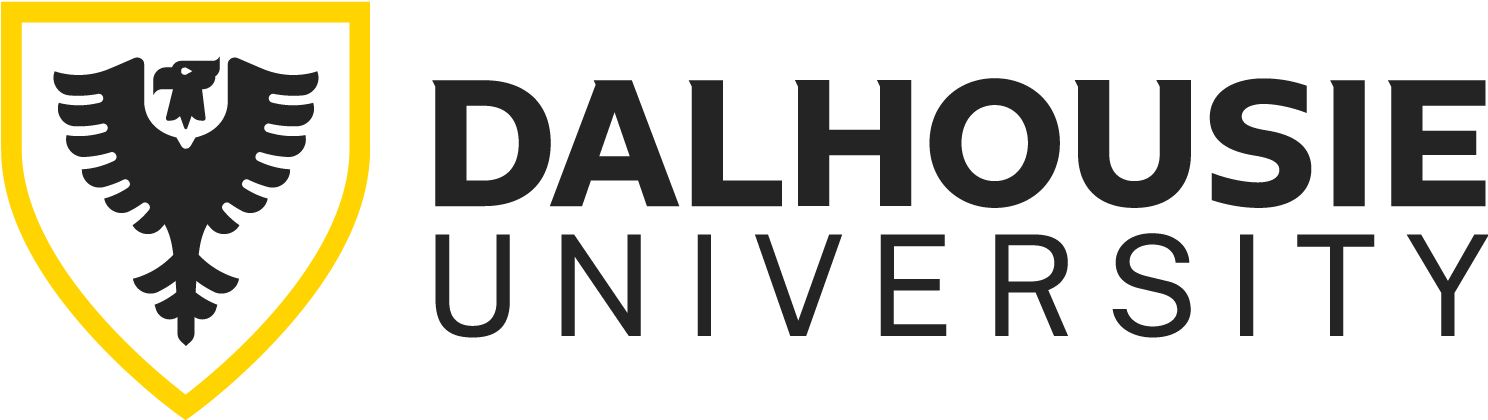 FASS Research Development Fund (Humanities & Social Sciences)Application for Visiting SpeakersApplications for travel and accommodation expenses up to a maximum of $1,000 for visiting speakers or participants in colloquia or workshops should be made by the Department Chair or School Director directly to the Research Development Committee of FASS, c/o the Associate Dean Research. Visitors must comply with SSHRC eligibility rules, and be Canadian Citizens or Permanent Residents.Departments or schools are not restricted in the number of applications per year, but the RDC favours funding speakers of particular relevance to graduate programmes and graduate students, or organised colloquia involving both local (unfunded) and visiting (funded) speakers. A brief CV for the visitor must be attached as part of the application.
Deadlines: June 15th, October 15th, January 15th. Applications should be made sufficiently early for visitors to take advantage of cheaper airfares. Funds cannot be used for honoraria or entertainment. Please note: eligible applications may be awarded a partial amount (e.g., 70% of the maximum) to distribute limited funds, and the FASS Research Development Committee may normally spend no more than 40% of the annual allocation in each round of FASS-RDF Visiting Speakers and International Travel applications.The full application must be word-processed and, along with the visitor’s brief CV, submitted as a single PDF by e-mail to the Associate Dean Research (FASS):  fassadr@dal.ca and cc’d to fassadm@dal.ca.Applications for travel and accommodation expenses up to a maximum of $1,000 for visiting speakers or participants in colloquia or workshops should be made by the Department Chair or School Director directly to the Research Development Committee of FASS, c/o the Associate Dean Research. Visitors must comply with SSHRC eligibility rules, and be Canadian Citizens or Permanent Residents.Departments or schools are not restricted in the number of applications per year, but the RDC favours funding speakers of particular relevance to graduate programmes and graduate students, or organised colloquia involving both local (unfunded) and visiting (funded) speakers. A brief CV for the visitor must be attached as part of the application.
Deadlines: June 15th, October 15th, January 15th. Applications should be made sufficiently early for visitors to take advantage of cheaper airfares. Funds cannot be used for honoraria or entertainment. Please note: eligible applications may be awarded a partial amount (e.g., 70% of the maximum) to distribute limited funds, and the FASS Research Development Committee may normally spend no more than 40% of the annual allocation in each round of FASS-RDF Visiting Speakers and International Travel applications.The full application must be word-processed and, along with the visitor’s brief CV, submitted as a single PDF by e-mail to the Associate Dean Research (FASS):  fassadr@dal.ca and cc’d to fassadm@dal.ca.Applications for travel and accommodation expenses up to a maximum of $1,000 for visiting speakers or participants in colloquia or workshops should be made by the Department Chair or School Director directly to the Research Development Committee of FASS, c/o the Associate Dean Research. Visitors must comply with SSHRC eligibility rules, and be Canadian Citizens or Permanent Residents.Departments or schools are not restricted in the number of applications per year, but the RDC favours funding speakers of particular relevance to graduate programmes and graduate students, or organised colloquia involving both local (unfunded) and visiting (funded) speakers. A brief CV for the visitor must be attached as part of the application.
Deadlines: June 15th, October 15th, January 15th. Applications should be made sufficiently early for visitors to take advantage of cheaper airfares. Funds cannot be used for honoraria or entertainment. Please note: eligible applications may be awarded a partial amount (e.g., 70% of the maximum) to distribute limited funds, and the FASS Research Development Committee may normally spend no more than 40% of the annual allocation in each round of FASS-RDF Visiting Speakers and International Travel applications.The full application must be word-processed and, along with the visitor’s brief CV, submitted as a single PDF by e-mail to the Associate Dean Research (FASS):  fassadr@dal.ca and cc’d to fassadm@dal.ca.Applications for travel and accommodation expenses up to a maximum of $1,000 for visiting speakers or participants in colloquia or workshops should be made by the Department Chair or School Director directly to the Research Development Committee of FASS, c/o the Associate Dean Research. Visitors must comply with SSHRC eligibility rules, and be Canadian Citizens or Permanent Residents.Departments or schools are not restricted in the number of applications per year, but the RDC favours funding speakers of particular relevance to graduate programmes and graduate students, or organised colloquia involving both local (unfunded) and visiting (funded) speakers. A brief CV for the visitor must be attached as part of the application.
Deadlines: June 15th, October 15th, January 15th. Applications should be made sufficiently early for visitors to take advantage of cheaper airfares. Funds cannot be used for honoraria or entertainment. Please note: eligible applications may be awarded a partial amount (e.g., 70% of the maximum) to distribute limited funds, and the FASS Research Development Committee may normally spend no more than 40% of the annual allocation in each round of FASS-RDF Visiting Speakers and International Travel applications.The full application must be word-processed and, along with the visitor’s brief CV, submitted as a single PDF by e-mail to the Associate Dean Research (FASS):  fassadr@dal.ca and cc’d to fassadm@dal.ca.Applications for travel and accommodation expenses up to a maximum of $1,000 for visiting speakers or participants in colloquia or workshops should be made by the Department Chair or School Director directly to the Research Development Committee of FASS, c/o the Associate Dean Research. Visitors must comply with SSHRC eligibility rules, and be Canadian Citizens or Permanent Residents.Departments or schools are not restricted in the number of applications per year, but the RDC favours funding speakers of particular relevance to graduate programmes and graduate students, or organised colloquia involving both local (unfunded) and visiting (funded) speakers. A brief CV for the visitor must be attached as part of the application.
Deadlines: June 15th, October 15th, January 15th. Applications should be made sufficiently early for visitors to take advantage of cheaper airfares. Funds cannot be used for honoraria or entertainment. Please note: eligible applications may be awarded a partial amount (e.g., 70% of the maximum) to distribute limited funds, and the FASS Research Development Committee may normally spend no more than 40% of the annual allocation in each round of FASS-RDF Visiting Speakers and International Travel applications.The full application must be word-processed and, along with the visitor’s brief CV, submitted as a single PDF by e-mail to the Associate Dean Research (FASS):  fassadr@dal.ca and cc’d to fassadm@dal.ca.Applications for travel and accommodation expenses up to a maximum of $1,000 for visiting speakers or participants in colloquia or workshops should be made by the Department Chair or School Director directly to the Research Development Committee of FASS, c/o the Associate Dean Research. Visitors must comply with SSHRC eligibility rules, and be Canadian Citizens or Permanent Residents.Departments or schools are not restricted in the number of applications per year, but the RDC favours funding speakers of particular relevance to graduate programmes and graduate students, or organised colloquia involving both local (unfunded) and visiting (funded) speakers. A brief CV for the visitor must be attached as part of the application.
Deadlines: June 15th, October 15th, January 15th. Applications should be made sufficiently early for visitors to take advantage of cheaper airfares. Funds cannot be used for honoraria or entertainment. Please note: eligible applications may be awarded a partial amount (e.g., 70% of the maximum) to distribute limited funds, and the FASS Research Development Committee may normally spend no more than 40% of the annual allocation in each round of FASS-RDF Visiting Speakers and International Travel applications.The full application must be word-processed and, along with the visitor’s brief CV, submitted as a single PDF by e-mail to the Associate Dean Research (FASS):  fassadr@dal.ca and cc’d to fassadm@dal.ca.Applications for travel and accommodation expenses up to a maximum of $1,000 for visiting speakers or participants in colloquia or workshops should be made by the Department Chair or School Director directly to the Research Development Committee of FASS, c/o the Associate Dean Research. Visitors must comply with SSHRC eligibility rules, and be Canadian Citizens or Permanent Residents.Departments or schools are not restricted in the number of applications per year, but the RDC favours funding speakers of particular relevance to graduate programmes and graduate students, or organised colloquia involving both local (unfunded) and visiting (funded) speakers. A brief CV for the visitor must be attached as part of the application.
Deadlines: June 15th, October 15th, January 15th. Applications should be made sufficiently early for visitors to take advantage of cheaper airfares. Funds cannot be used for honoraria or entertainment. Please note: eligible applications may be awarded a partial amount (e.g., 70% of the maximum) to distribute limited funds, and the FASS Research Development Committee may normally spend no more than 40% of the annual allocation in each round of FASS-RDF Visiting Speakers and International Travel applications.The full application must be word-processed and, along with the visitor’s brief CV, submitted as a single PDF by e-mail to the Associate Dean Research (FASS):  fassadr@dal.ca and cc’d to fassadm@dal.ca.Applications for travel and accommodation expenses up to a maximum of $1,000 for visiting speakers or participants in colloquia or workshops should be made by the Department Chair or School Director directly to the Research Development Committee of FASS, c/o the Associate Dean Research. Visitors must comply with SSHRC eligibility rules, and be Canadian Citizens or Permanent Residents.Departments or schools are not restricted in the number of applications per year, but the RDC favours funding speakers of particular relevance to graduate programmes and graduate students, or organised colloquia involving both local (unfunded) and visiting (funded) speakers. A brief CV for the visitor must be attached as part of the application.
Deadlines: June 15th, October 15th, January 15th. Applications should be made sufficiently early for visitors to take advantage of cheaper airfares. Funds cannot be used for honoraria or entertainment. Please note: eligible applications may be awarded a partial amount (e.g., 70% of the maximum) to distribute limited funds, and the FASS Research Development Committee may normally spend no more than 40% of the annual allocation in each round of FASS-RDF Visiting Speakers and International Travel applications.The full application must be word-processed and, along with the visitor’s brief CV, submitted as a single PDF by e-mail to the Associate Dean Research (FASS):  fassadr@dal.ca and cc’d to fassadm@dal.ca.Name of Visitor:  Name of Visitor:  Name of Visitor:  Position & Institutional Affiliation:Position & Institutional Affiliation:Position & Institutional Affiliation:Date of Visit:Details of Visit:Description of Expected Dalhousie Audience / Participants:Description of Expected Dalhousie Audience / Participants:Description of Expected Dalhousie Audience / Participants:Description of Expected Dalhousie Audience / Participants:Description of Expected Dalhousie Audience / Participants:Description of Expected Dalhousie Audience / Participants:Co-Sponsors:Co-Sponsors:Benefits to Dalhousie:Benefits to Dalhousie:Details of Expenses (travel, accommodation, or per diem only):Details of Expenses (travel, accommodation, or per diem only):Details of Expenses (travel, accommodation, or per diem only):Details of Expenses (travel, accommodation, or per diem only):Details of Expenses (travel, accommodation, or per diem only):Details of Expenses (travel, accommodation, or per diem only):Details of Expenses (travel, accommodation, or per diem only):Details of Expenses (travel, accommodation, or per diem only):Potential Sources & Amounts of Financial Support, if applicable (provide details):Potential Sources & Amounts of Financial Support, if applicable (provide details):Potential Sources & Amounts of Financial Support, if applicable (provide details):Potential Sources & Amounts of Financial Support, if applicable (provide details):Potential Sources & Amounts of Financial Support, if applicable (provide details):Potential Sources & Amounts of Financial Support, if applicable (provide details):Potential Sources & Amounts of Financial Support, if applicable (provide details):Potential Sources & Amounts of Financial Support, if applicable (provide details):Amount Requested (maximum $1,000)Amount Requested (maximum $1,000)Amount Requested (maximum $1,000)Amount Requested (maximum $1,000)Amount Requested (maximum $1,000)    $     $     $ Request Submitted By:Request Submitted By:Request Submitted By:Request Submitted By:Request Submitted By:Request Submitted By:Request Submitted By:Request Submitted By:Department/SchoolDepartment/SchoolDepartment/SchoolDepartment/SchoolChair/DirectorChair/DirectorChair/DirectorChair/DirectorSignature/email addressSignature/email addressSignature/email addressDate